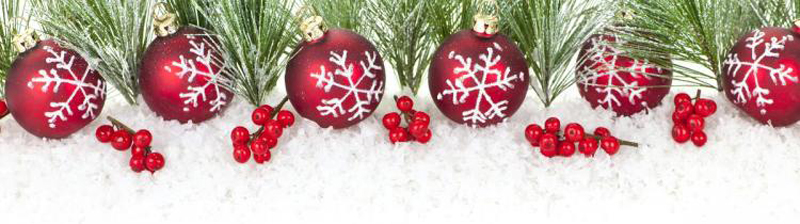                            Teollisten Oulun seuturyhmän                             PIKKUJOULU       Ravintola Nallikari  la 26.11.2022   klo 19.00       * jouluruokaa, karaokea, burlesgue tanssiryhmä ja              mahtavaa seuraa;          tule mukaan ja tutustutaan       * illalliskortti 10€   Sitovat ilmoittautumiset 10.11.2022 mennessä   oman osastosi yhteyshenkilölle (maksu myös              10.11.2022 mennessä oman osaston tilille):     Ao  56    Eero L	045-131 4254     Ao  72    Merja     	040-836 8928     Ao  118  Eeva     	040-565 0345     Ao  210  Suvi        	040-507 8871(tekstiviestillä)     Ao  289  Tuula     	040-547 9319     Ao  613  Mika   	045-639 7707     Ao  631  Janne      	050-485 4340     Ao  827  Antti     	040-827 1709     Ao  890  Timo    	050-435 2786Maksutiedot ym.  lisätiedot saat oman osaston yhteyshenkilöltä.        TERVETULOA  JUHLIMAAN!